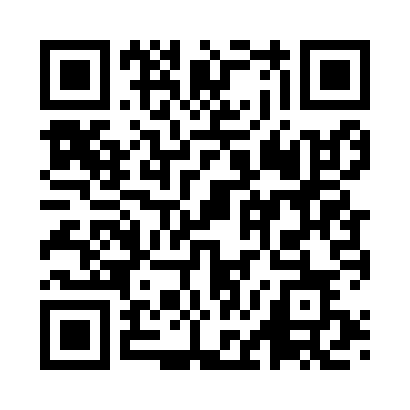 Prayer times for Arcole, ItalyWed 1 May 2024 - Fri 31 May 2024High Latitude Method: Angle Based RulePrayer Calculation Method: Muslim World LeagueAsar Calculation Method: HanafiPrayer times provided by https://www.salahtimes.comDateDayFajrSunriseDhuhrAsrMaghribIsha1Wed4:046:031:126:138:2210:132Thu4:026:011:126:138:2310:153Fri4:006:001:126:148:2410:174Sat3:575:581:126:158:2510:195Sun3:555:571:126:168:2710:216Mon3:535:561:116:168:2810:237Tue3:515:541:116:178:2910:258Wed3:485:531:116:188:3010:279Thu3:465:521:116:188:3210:2910Fri3:445:501:116:198:3310:3011Sat3:425:491:116:208:3410:3212Sun3:405:481:116:218:3510:3413Mon3:385:471:116:218:3610:3614Tue3:365:451:116:228:3810:3815Wed3:345:441:116:238:3910:4016Thu3:325:431:116:238:4010:4217Fri3:305:421:116:248:4110:4418Sat3:285:411:116:258:4210:4619Sun3:265:401:116:258:4310:4820Mon3:245:391:116:268:4410:5021Tue3:225:381:126:278:4510:5222Wed3:205:371:126:278:4610:5423Thu3:185:361:126:288:4810:5624Fri3:165:351:126:288:4910:5725Sat3:145:351:126:298:5010:5926Sun3:135:341:126:308:5111:0127Mon3:115:331:126:308:5211:0328Tue3:095:321:126:318:5211:0529Wed3:085:321:126:318:5311:0630Thu3:065:311:126:328:5411:0831Fri3:055:301:136:328:5511:10